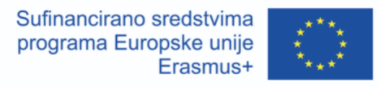 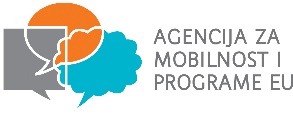 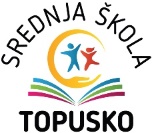 1. sastanak  zaposlenika Srednje škole Topusko koji će sudjelovati u mobilnosti u okviru Erasmus+ projekta „Snaga je u nama – pokrenimo je“(2021-1-HR01-KA122-SCH-00014728)Sastanak sudionika Erasmus+ projekta „Snaga je u nama – pokrenimo je“ održan je 7. prosinca 2021. godine u prostorijama Škole s početkom u 10:25 sati. Sastanku su nazočili: ravnateljica Željka Gajdek – koordinatorica projekta, nastavnica kuharstva Mirjana Klobučar, nastavnica ekonomske grupe predmeta Andreja Markulin, nastavnica TZK Blaženka Prelčec, nastavnik Etike Ivan Sklizović, nastavnik ekonomske grupe predmeta Vjekoslav Kovačić i pedagoginja Josipa Drvodelić. Sastanak je vodila koordinatorica Željka Gajdek. Na sastanku je izvršena raspodjela sudionika po tečajevima: Zdravlje i sigurnost u obrazovnim ustanovama vezano uz pandemiju virusa Covid-19: Andreja Markulin i Mirjana KlobučarNe odustaj i dohvati svoje snove: Josipa Drvodelić i Ivan SklizovićDizajniranje pozitivnog: pozitivno razmišljanje, pozitivna komunikacija i pozitivan školski prostor: Blaženka PrelčecUpravljanje stresom u školi: Željka Gajdek i Vjekoslav KovačićKoordinatorica je sudionike informirala o zadaćama na početku provedbe projekta (predregistracija i registracija tečaja, organizacija smještaja i prijevoza, ugovaranje putnog i zdravstvenog osiguranja, uvjeti putovanja u vrijeme pandemije Covid-19), načinu financiranja projektnih aktivnosti, obaveznim dokumentima, obvezi korištenja alata Mobility tool i osiguranju vidljivosti. Sudionici projekta na sastanku su također dogovorili ostala zaduženja u okviru projekta, načine međusobne komunikacije kao i načine diseminacije i primjene projektnih rezultata te evaluacije projekta.  Sastanak je završio u 10:50 sati.                                                                                                     Koordinatorica
							          Željka Gajdek, prof. 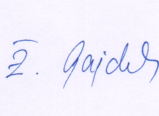 